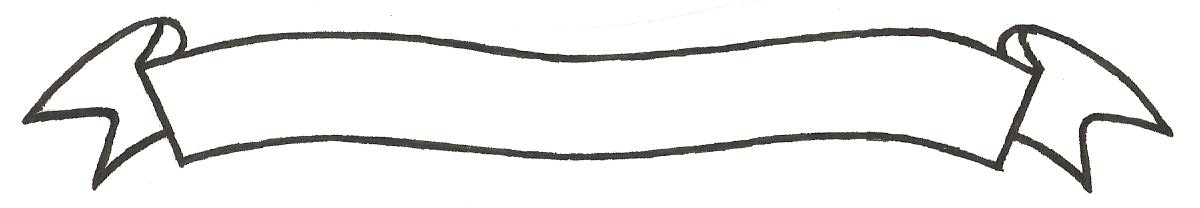 MERU UNIVERSITY OF SCIENCE AND TECHNOLOGYP.O. Box 972-60200 – Meru-Kenya.Tel: 020-2069349, 061-2309217. 064-30320 Cell phone: +254 712524293, +254 789151411Fax: 064-30321Website: www.must.ac.ke  Email: info@must.ac.keUniversity Examinations 2014/2015 SECOND YEAR SPECIAL/SUPPLEMENTARY EXAMINATION FOR THE DEGREE OF BACHELOR OF SCIENCE IN FOOD SCIENCE AND NUTRITIONAHS 2102: ANIMAL PRODUCTION DATE: JULY 2015					   	                             TIME: 2 HOURSINSTRUCTIONS: Answer question one and any other two questions QUESTION ONE (30 MARKS)List the functions of livestock			 				(5 Marks)What do you understand by the term flushing as applied to sheep breeding 	(5 Marks)Describe breeding management in pig production 				(5 Marks)Explain the management of layers from day old chicks to 8 weeks 		(5 Marks)Name the individual types of bees and their functions 				(6 Marks)List factors affecting breeding of fish 						(4 Marks)QUESTION TWO (20 MARKS)Explain the proper management practices that assist in the production of high quality milk in dairy production 									(10 Marks)List the methods used to prevent bacterial multiplication after harvesting fish in the tropics (5 Marks)What is the importance of steaming up ewes in late pregnancy			(5 Marks) QUESTION THREE (20 MARKS)What are the factors affecting conception after service in dairy cattle		(5 Marks)List the desired conformation traits in beef cattle 				(5 Marks)Describe the types of the intensive layers rearing systems 			(10 Marks)QUESTION FOUR (20 MARKS)Explain why the ruminant feed ration does not have to contain proteins from animal origin										(5 Marks)List and explain factors that affect fish breeding 					(10 Marks)Give three common diseases of poultry and in each state their control 		(5 Marks)